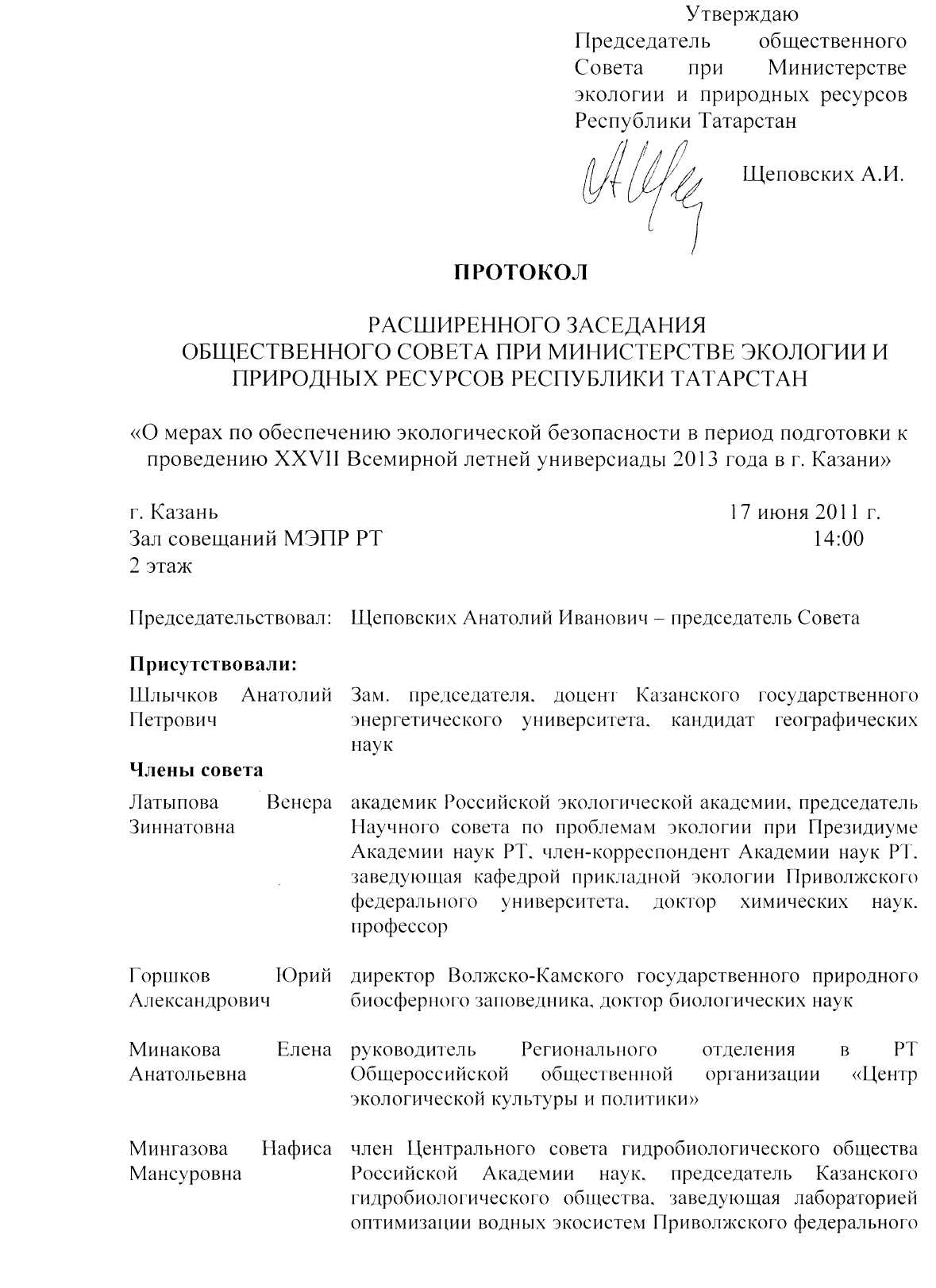 СЛУШАЛИ:1. Вступительное слово председателя Щеповских А.И.- о процессе «Рио +20». -о российском конкурсе «Национальная экологическая премия» и вручении статуэтки «Хрустальная ноосфера». -  о разработке проекта долгосрочной программы «Охрана окружающей среды г. Нижнекамска и Нижнекамского муниципального района». - о повестке текущего заседания. 2. Муллина Р.Х.- о развитии и благоустройстве города Казани в преддверии XXVII Всемирной летней универсиады 2013 года в г. Казани.- о реализации положений Концепции «Охрана окружающей среды при подготовке и проведении ХХVII Всемирной летней Универсиады 2013 года в Казани».3. Кудряшева В.Н. - о строительстве спортивных объектов в период подготовки к проведению XXVII Всемирной летней универсиады 2013 года в г. Казани, в том числе по объектам на правовом берегу реки Казанки и озере Средний Кабан. 4. Шагидуллина Р.Р.- о рассмотрении Институтом проблем экологии и недропользования и Научным советом по проблемам экологии при Президиуме Академии наук Республики Татарстан материалов, включающих природоохранные мероприятия при строительстве объектов Универсиады на озере Средний Кабан и правобережье реки Казанка.Вопросы, обсуждение.Мингазова Н.М. - о предложениях по благоустройству правобережья реки Казанка при строительстве спортивных объектов.Мингазова Н.М., Лядова Т.Ф.- о состоявшихся общественных слушаниях по проекту благоустройства правой береговой линии реки Казанка, предусматривающего создание природно-рекреационной зоны.- о результатах региональной научно-практической конференции «ЭКОполис». Мингазова Н.М., Мухачев С.Г.- о строительстве объектов на правобережье реки Казанка и предложениях по внесению изменений в проект благоустройства данной территории.Щеповских А.И.- о необходимости направления материалов общественных слушаний по проекту благоустройства правой береговой линии реки Казанка в Министерство строительства, архитектуры и жилищно-коммунального хозяйства Республики Татарстан, Министерство лесного хозяйства Республики Татарстан, Исполнительный комитет г.Казани. Мингазова Н.М.- о мониторинге озера Средний Кабан и предложенных мероприятиях, направленных на очистку озера Средний Кабан. Калайда М.Л.- о благоустройстве правобережья реки Казанка с учетом строительства объектов Универсиады;- о проводимых исследованиях на озере Средний Кабан и предлагаемых мероприятиях по очистки донных отложений. Щеповских А.И.- о необходимости участия в подготовке предложений к проведению Рио+20. РЕШИЛИ:Рекомендовать представителям общественных объединений и организаций, принимавших участие в подготовке предложений  по организации ландшафтного парка и благоустройству правого берега реки Казанки и общественных слушаниях по данному вопросу, направить вышеуказанные материалы в  Министерство строительства, архитектуры и жилищно-коммунального хозяйства Республики Татарстан, в Министерство лесного хозяйства Республики Татарстан и Исполнительный комитет города Казани.2. Рекомендовать Исполнительному комитету г.Казани, Министерству строительства, архитектуры и жилищно-коммунального хозяйства Республики Татарстан при проектировании ландшафтного парка на правом берегу р.Казанка рассмотреть предложения представителей общественных объединений и организаций с учетом информации Министерства лесного хозяйства Республики Татарстан по данному вопросу. 3. Рекомендовать Исполнительному комитету г.Казани проводить информирование граждан, их объединений и юридических лиц о градостроительной деятельности, оказывающей воздействие на окружающую среду.4. Рекомендовать Исполнительному комитету г.Казани, Министерству строительства, архитектуры и жилищно-коммунального хозяйства Республики Татарстан проводить публичные и общественные слушания по обсуждению вопросов землепользования и застройки, в том числе по вопросам экологического сопровождения строительства объектов, оказывающих воздействие на окружающую среду, с широким  привлечением ученых и специалистов научно-исследовательских, образовательных и общественных организаций. 5.Всем участникам заседания направить свои предложения в проект Международного этического Кодекса для устойчивого развития, с инициативой принятия которого планирует выступить Российская Федерация на Всемирной конференции ООН по устойчивому развитию в 2012 году. Предложения направить - координатору сбора сведений для Общественной палаты Российской Федерации на территории Республики Татарстан Минаковой Е.А. или в общественный Совет при МЭПР РТ.6. Рассмотреть на очередном заседании общественного Совета при МЭПР РТ проект долгосрочной программы «Охрана окружающей среды г. Нижнекамска и Нижнекамского муниципального района».Эксперт общественного совета, профессор КГТУКалайда Марина ЛьвовнаЭксперт общественного совета, заведующая кафедрой «Водные биоресурсы и аквакультура» КГЭУПриглашенныеКалайда Андрей Эдуардович  заместитель министра экологии и природных ресурсов Республики ТатарстанАкчурин Тимур Маратович заместитель министра энергетики Республики ТатарстанКудряшев Владимир Николаевич  заместитель министра строительства, архитектуры и жилищно-коммунального хозяйства Республики ТатарстанКривцов Олег Владимирович начальник отдела развития и реализации программ Министерства по делам молодежи, спорту и туризму Республики ТатарстанМуллин Рамиль Хамзович  заместитель руководителя Исполнительного комитета по вопросам организации муниципального контроля - начальник административно-технической инспекцииШагидуллин Рифгат Роальдович  директор ГБУ «Институт проблем экологии и недропользования Академии Наук Республики Татарстан»Иванов Дмитрий ВладимировичГБУ «Институт проблем экологии и недропользования Академии Наук Республики Татарстан»Быков Максим Евгеньевич  представитель ГУП «Татинвестгражданпроект»Низамутдинов Ильдар Исхакович заместитель директора по безопасности АНО «Исполнительная дирекция XXVII Всемирной летней универсиады . в г.Казани»Гараев Арамис Рависович  начальник отдела охраны окружающей среды и удаления отходов АНО «Исполнительная дирекция XXVII Всемирной летней универсиады . в г.Казани»Чуйкова Наталья Владимировна ведущий советник министерства энергетики Республики Татарстан  Рафаилевичспециалист 1 категории министерства лесного хозяйства Республики ТатарстанПредставители общественных экологических организаций Республики ТатарстанПредставители общественных экологических организаций Республики ТатарстанОшина Эльмира Шайхутдиновна председатель исполкома политсовета Республиканского общественного движения «Татарстан - Новый век»Лядова Татьяна Федоровна заместитель председателя Татарстанского отделения Всероссийского общества охраны природы Мухачев Сергей Германович представитель Татарстанского отделения общероссийской общественной организации «Социально-экологический союз» Марселовнапредставитель Татарстанского отделения общероссийской общественной организации «Социально-экологический союз»Валеева Наталья Сергеевнаруководитель Детской общественной организации «Зеленая страна» - Регионального отделения Общероссийского детского экологического движения «Зеленая планета»Минегулов Роберт Рафисовичруководитель Общественной организации «Совет детских организаций Республики Татарстан» (СДО РТ)Маара Даниилпредставитель Общественной организацит «Совет детских организаций Республики Татарстан» (СДО РТ)Паушкин Александр Геннадьевичруководитель АНО «Казанский тендер актуальных проблем»Валиуллин Дамир Фаргатовичорганизатор Экологического порталаСпециалисты МЭПР РТКамалов Рустем Ильдаровичначальник Управления государственной экологической  экспертизы и нормирования воздействия на окружающую среду МЭПР РТШагидуллина Раиса Абдулловнаначальник Управления охраны окружающей средыФилинова Екатерина Владимировнаначальник отдела охраны водных объектовМочалова Елена Борисовнаведущий советник отдела охраны земельных ресурсов Саляхов Айрат Накибовичспециалист отдела отходовДылевская Ольга Владимировнаведущий советник отдела экологического просвещения и взаимодействия с общественными организациямиСатиева Гульназ Ахтямовна специалист пресс-службы